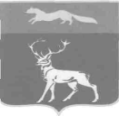 Совет депутатовмуниципального образованияБузулукский район      Оренбургской областиРЕШЕНИЕ 22.12.2023 № 219г.  БузулукВ соответствии с Федеральным законом от 06.10.2003 № 131-ФЗ «Об общих принципах организации местного самоуправления в Российской Федерации», на основании статьи 26 Устава муниципального образования  Бузулукский район и решения Совета депутатов от 27.12.2017г. №221 «О наградах Бузулукского района» (с изм. от 17.02.2022 г. № 128) Совет депутатов муниципального образования Бузулукский район Р Е Ш И Л:1. Наградить Почетной грамотой Бузулукского района:1.1 за многолетний добросовестный труд, вклад в развитие электросетевого комплекса района и в связи с празднованием Дня энергетика:- Ураева Станислава Андреевича – старшего мастера Державинского мастерского участка Бузулукского района электрических сетей Западного производственного отделения филиала ПАО «Россети Волга» - «Оренбургэнерго».1.2 за многолетний добросовестный труд, вклад в развитие сельскохозяйственного производства района: - Бухарева Сергея Ивановича - главного специалиста Управления государственного технического надзора министерства сельского хозяйства, торговли, пищевой и перерабатывающей промышленности Оренбургской области.1.3 за многолетний добросовестный труд, эффективную работу по организации отдыха и оздоровления детей и молодежи Бузулукского района по итогам 2023 года:- Смольянинову Ольгу Александровну – директора муниципального бюджетного учреждения дополнительного образования «Спортшкола Бузулукского района».1.4 За многолетний добросовестный труд, значительные успехи в организации и совершенствовании физического воспитания молодёжи Бузулукского район и в связи с 60-летним юбилеем:- Черемисина Юрия Владимировича – начальника отдела по делам молодежи, спорту и туризму администрации района.2. Произвести выплату поощрительного характера Ураеву С.А., Бухареву С.И., Cмольяниновой О.А., Черемисину Ю.В. в размере 2299 рублей за счет средств бюджета.3. Поручить организацию исполнения решения администрации района.4. Контроль за исполнением данного решения оставляю за собой.Председатель Совета депутатов                                                                 С.Г.РажинРазослано: в дело, Ураеву С.А., Бухареву С.И., Смольяниновой О.А., Черемисину Ю.В., финансовому управлению администрации района, МКУ ЦБУ, Бузулукской межрайпрокуратуре.О награждении Почетнойграмотой Бузулукского района